NORTH OXFORDSHIRECONSERVATIVE ASSOCIATIONMEMBERSHIP FORM Please use BLOCK CAPITALS to complete this form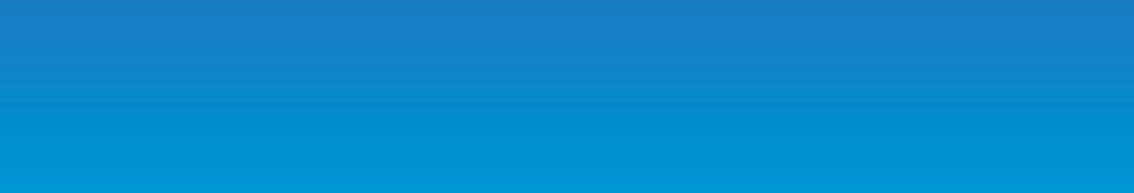 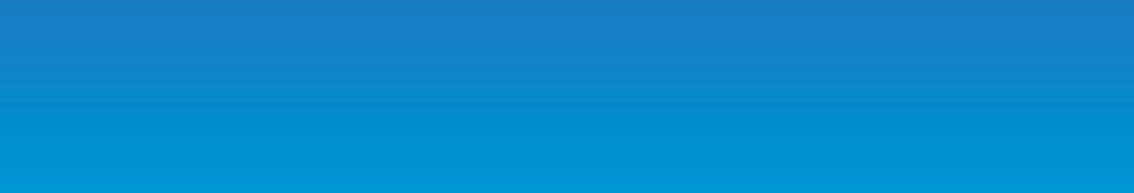 PAYMENT DETAILSThe minimum subscription for full members of the party is £25 per person (£5 Under 23)If you wish to subscribe at a lower amount you will be registered as a Friend. Friends are not permitted to vote in party ballots eg. Leadership elections, candidate selections. Payment by ChequeI have enclosed a cheque made payable to NOCA for:Payment by Standing OrderWhy not pay by standing order? Saves you time, Saves us money, No more hassle!Please return to NOCA, Unit 1a Ockley Barn, Upper Aynho Grounds, Aynho, Banbury, OX17 3AYTitle:First Name:Initials:Surname:Address:Address:Postcode:Telephone:Email:£25£50£75£100£200Other£